INDICAÇÃO Nº 624/2017Indica ao Poder Executivo Municipal a limpeza e roçagem do canteiro central da Rua Antonio Furlan, no bairro Residencial Furlan. Excelentíssimo Senhor Prefeito Municipal, Nos termos do Art. 108 do Regimento Interno desta Casa de Leis, dirijo-me a Vossa Excelência para sugerir que, por intermédio do Setor competente, seja executada a limpeza e roçagem do canteiro central da Rua Antonio Furlan, no bairro Residencial Furlan, neste município, conforme protocolo nº 2017/210-04-12. Justificativa:Esta vereadora foi procurada por munícipes relatando a necessidade de manutenção no canteiro central, que demanda limpeza e roçagem por parte do poder público. O espaço, onde se concentra uma rede de alta tensão, está com mato alto e acúmulo de lixo e entulho – fato este que prejudica a qualidade de vida dos moradores do entorno.Plenário “Dr. Tancredo Neves”, em 20 de janeiro de 2.017.Germina Dottori- Vereadora PV -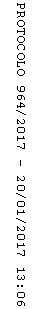 